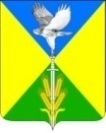 Совет Вольненского сельского поселенияУспенского районаРЕШЕНИЕот 17.08.2022 г.                                                                                           № 147с. ВольноеОБ УТВЕРЖДЕНИИ ПОРЯДКА ПРЕДОСТАВЛЕНИЯМУНИЦИПАЛЬНЫХ ГАРАНТИЙДЛЯ РЕАЛИЗАЦИИ ИНВЕСТИЦИОННЫХ ПРОЕКТОВЗА СЧЕТ СРЕДСТВ МЕСТНОГО БЮДЖЕТАВ соответствии с Федеральным законом от 06.10.2003 N 131-ФЗ "Об общих принципах организации местного самоуправления в Российской Федерации", Федеральным законом от 24.07.2007 N 209-ФЗ "О развитии малого и среднего предпринимательства в Российской Федерации", Федеральным законом от 25.02.1999 N 39-ФЗ "Об инвестиционной деятельности в Российской Федерации, осуществляемой в форме капитальных вложений", в целях совершенствования инвестиционной политики Вольненского сельского поселения Успенского района, руководствуясь Вольненского сельского поселения Успенского района, Совет Вольненского сельского поселения Успенского района, р е ш и л:1. Утвердить Порядок предоставления муниципальных гарантий для реализации инвестиционных проектов за счет средств местного бюджета согласно приложению к настоящему решению.2. Настоящее Решение вступает в силу с даты его официального опубликования (обнародования)  и подлежит размещению на официальном сайте администрации Вольненского сельского поселения Успенского района в информационно-телекоммуникационной сети Интернет.        3. Контроль за выполнением настоящего Решения возложить на председателя постоянной комиссии по социально – экономическим вопросам, бюджету, финансам, налогам и распоряжению муниципальной собственностью Совета Вольненского сельского поселения Успенского района.4. Настоящее Решение вступает в силу на следующий день после дня его официального опубликования (обнародования).Глава Вольненского сельского поселения	Успенского района						         Д.А. КочураПредседатель Совета ВольненскогоСельского поселения Успенского района 							А.М. ПорутчиковаПОРЯДОКПРЕДОСТАВЛЕНИЯ МУНИЦИПАЛЬНЫХ ГАРАНТИЙ ДЛЯ РЕАЛИЗАЦИИИНВЕСТИЦИОННЫХ ПРОЕКТОВ ЗА СЧЕТ СРЕДСТВ МЕСТНОГО БЮДЖЕТАОбщие положения1.1. Термины и понятия, применяемые в целях настоящего Порядка:- муниципальная гарантия - вид долгового обязательства, в силу которого администрация Вольненского сельского поселения Успенского района (гарант) обязана при наступлении предусмотренного в гарантии события (гарантийного случая) уплатить лицу, в пользу которого предоставлена гарантия (бенефициару), по его письменному требованию определенную в обязательстве денежную сумму за счет средств местного бюджета в соответствии с условиями даваемого гарантом обязательства, отвечать за исполнение третьим лицом (принципалом) его обязательства перед бенефициаром;- гарант - лицо, предоставляющее гарантию;- бенефициар - кредитор принципала, которому предназначен денежный платеж по долговому обязательству муниципального образования в виде муниципальной гарантии;- принципал - должник бенефициара по обязательству, обеспеченному муниципальной гарантией;- муниципальный долг - обязательства, возникшие из муниципальных заимствований, гарантий по обязательствам третьих лиц, другие обязательства в соответствии с видами долговых обязательств, принятых на себя муниципальным образованием.1.2. Органом местного самоуправления, уполномоченным от имени Вольненского сельского поселения Успенского района выдавать гарантии, является администрация Вольненского сельского поселения Успенского района (далее Администрация).1.3. Основными целями предоставления муниципальных гарантий для реализации инвестиционных проектов являются стимулирование инвестиционной активности и привлечение средств инвесторов для развития экономики муниципального образования, увеличение поступлений налоговых выплат в местный бюджет от реализации инвестиционных проектов, повышение технического уровня и конкурентоспособности продукции, выпускаемой на территории муниципального образования, решение социальных проблем.1.4. Предельный размер средств, на которые могут быть предоставлены муниципальные гарантии Администрации по займам и кредитам на цели реализации инвестиционных проектов, определяется Администрацией при утверждении бюджета муниципального образования на следующий финансовый год.1.5. В муниципальной гарантии должны быть указаны:- сведения о Вольненском сельском поселении Успенского района, включающие полное наименование администрации Вольненского сельского поселения Успенского района;- обязательство, в обеспечение которого выдается гарантия;- объем обязательств гаранта по муниципальной гарантии и предельная сумма гарантии;- определение гарантийного случая;- наименование принципала;- безотзывность гарантии или условия ее отзыва;- основания для выдачи гарантии;- вступление в силу (дата выдачи) гарантии;- срок действия муниципальной гарантии;- порядок исполнения гарантом обязательств по гарантии;- порядок и условия сокращения предельной суммы гарантии при исполнении гарантии и (или) исполнении обязательств принципала, обеспеченных гарантией;- наличие или отсутствие права требования гаранта к принципалу о возмещении сумм, уплаченных гарантом бенефициару по муниципальной гарантии (регрессное требование гаранта к принципалу, регресс);- иные условия гарантии, а также сведения, определенные Бюджетным кодексом Российской Федерации.1.6. Письменная форма муниципальной гарантии является обязательной.Несоблюдение письменной формы муниципальной гарантии влечет ее недействительность (ничтожность).Срок действия муниципальной гарантии определяется условиями гарантии.1.7. Условия муниципальной гарантии не могут быть изменены гарантом без согласия бенефициара.Принадлежащее бенефициару по муниципальной гарантии право требования к гаранту не может быть передано другому лицу, если в гарантии не предусмотрено иное.Гарант имеет право отозвать муниципальную гарантию только по основаниям, указанным в гарантии.Условия предоставления муниципальной гарантии2.1. Муниципальные гарантии предоставляются по обязательствам юридических лиц, зарегистрированных в установленном порядке и (или) осуществляющих деятельность по оказанию услуг населению муниципального образования на территории муниципального образования.2.2. Муниципальные гарантии не предоставляются по обязательствам юридических лиц, в отношении которых в установленном порядке принято решение о ликвидации или реорганизации или осуществляется процедура банкротства.2.3. Муниципальные гарантии предоставляются при условии:- проведения финансовым органом муниципального образования анализа финансового состояния принципала (при предоставлении муниципальной гарантии с правом регрессного требования гаранта к принципалу);- предоставления принципалом обеспечения исполнения своих обязательств по удовлетворению регрессного требования гаранта (при предоставлении муниципальной гарантии с правом регрессного требования гаранта к принципалу);- представления принципалом всей необходимой документации (договоры, соглашения, технико-экономические обоснования и т.д.), касающейся его долгового обязательства перед третьим лицом;- отсутствия у принципала, его поручителей просроченной задолженности по обязательным платежам в бюджетную систему Российской Федерации, по денежным обязательствам перед бюджетом Вольненского сельского поселения Успенского района, а также неурегулированных обязательств по ранее предоставленным муниципальным гарантиям.2.4. При предоставлении муниципальной гарантии для обеспечения обязательств по возмещению ущерба, образовавшегося при наступлении гарантийного случая некоммерческого характера, а также муниципальной гарантии без права регрессного требования гаранта к принципалу анализ финансового состояния принципала может не проводиться. При предоставлении указанных гарантий обеспечение исполнения обязательств принципала перед гарантом, которые могут возникнуть в связи с предъявлением гарантом регрессных требований к принципалу, не требуется.2.5. Предоставление муниципальной гарантии, а также заключение договора о предоставлении муниципальной гарантии осуществляются после представления принципалом и (или) бенефициаром в администрацию Вольненского сельского поселения Успенского района письменного заявления на предоставление муниципальной гарантии, в котором указываются:- полное наименование заявителя, его юридический и фактический адреса;- обязательство, в обеспечение которого запрашивается гарантия, его сумма и срок;- наименование и адрес бенефициара, которому будет предоставлена полученная муниципальная гарантия;- направления расходования средств, предоставленных по обязательствам, обеспеченным муниципальной гарантией.2.6. К заявлению должны быть приложены следующие документы:1) анкета претендента, содержащая информацию о:- полном наименовании претендента, его организационно-правовой форме, номере и дате свидетельства о государственной регистрации, наименовании регистрирующего органа, местонахождении и почтовом адресе претендента, номерах телефонов;- размере его уставного (складочного) капитала, основных акционерах (владеющих 5 процентами акций и более), доле акций, находящихся в государственной и муниципальной собственности (для акционерных обществ), своих банковских реквизитах, вхождении в холдинг или другие объединения в качестве дочернего или зависимого общества;- фамилии, имени, отчестве руководителя претендента, заместителей руководителя и главного бухгалтера (в случае если гарантия предоставляется под инвестиционный проект, указываются лица, ответственные за реализацию инвестиционного проекта);2) удостоверенные копии учредительных документов, свидетельства о государственной регистрации юридического лица, лицензии на виды деятельности, осуществляемые претендентом;3) финансовые документы (при предоставлении муниципальной гарантии с правом регрессного требования гаранта к принципалу);- копии бухгалтерских балансов (форма 1) и отчетов о прибылях и убытках (форма 2) за последний отчетный год и за все отчетные периоды текущего года с отметкой налогового органа об их принятии;- расшифровка кредиторской и дебиторской задолженности к представленному бухгалтерскому балансу за последний отчетный год с указанием дат возникновения и окончания задолженности в соответствии с заключенными договорами;- справка налогового органа об отсутствии просроченной задолженности по налоговым и иным обязательным платежам в бюджеты всех уровней и государственные внебюджетные фонды;- справка налогового органа обо всех открытых счетах претендента, а также справки банков и иных кредитных учреждений, обслуживающих эти счета, об оборотах и средних остатках по ним за последние шесть месяцев, наличии или отсутствии финансовых претензий к претенденту;4) документы, подтверждающие наличие предлагаемого претендентом обеспечения исполнения регрессных обязательств по гарантии (при предоставлении муниципальной гарантии с правом регрессного требования гаранта к принципалу);5) в случае если залогодателем является третье лицо, заявитель дополнительно представляет следующие документы:- заверенные в установленном порядке копии учредительных документов залогодателя;- документ, подтверждающий полномочия лица выступать от имени залогодателя и подписывать документы, касающиеся заключения договора залога;- копии бухгалтерского баланса и отчета о прибылях и убытках залогодателя на последнюю отчетную дату с отметкой налогового органа об их принятии;6) для гарантии на инвестиционные цели претендент дополнительно представляет утвержденный им бизнес-план (технико-экономическое обоснование инвестиционного проекта).2.7. Администрация в месячный срок рассматривает представленные документы, проводит анализ финансового состояния принципала и принимает решение о предоставлении муниципальной гарантии или об отказе в ее предоставлении. Мотивированное уведомление об отказе в предоставлении муниципальной гарантии направляется заявителю. Решение о предоставлении муниципальной гарантии оформляется правовым актом Администрации.2.8. В случае необходимости Администрация вправе запрашивать у претендента дополнительную информацию и документы, необходимые для рассмотрения вопроса о предоставлении гарантии.2.9. Администрация  обязана принять решение об отказе в предоставлении муниципальной гарантии в случаях, если претендент:- представил необходимые документы не в полном объеме;- сообщил о себе ложные сведения.2.10. После представления принципалом документов, подтверждающих обеспечение исполнения своего обязательства по удовлетворению регрессного требования гаранта к принципалу, заключаются договоры о предоставлении муниципальной гарантии, об обеспечении исполнения принципалом его возможных будущих обязательств по возмещению гарантии в порядке регресса сумм, уплаченных гарантом во исполнение (частичное исполнение) обязательств по гарантии, и выдается муниципальная гарантия в соответствии с законодательством Российской Федерации, Краснодарского края и правовыми актами органов местного самоуправления Вольненского сельского поселения Успенского района.2.11. Решение о продлении срока действия муниципальной гарантии принимается Администрацией в порядке, предусмотренном настоящим Положением для предоставления муниципальных гарантий.Учет муниципальных гарантий3.1. Администрация ведет учет выданных муниципальных гарантий, исполнения принципалами обязательств, обеспеченных указанными муниципальными гарантиями, а также учет осуществления гарантом платежей по выданным муниципальным гарантиям.3.2. При составлении местного бюджета на очередной финансовый год и плановый период производится учет сумм выданных муниципальных гарантий.3.3 Объем обязательств, выраженных в валюте РФ, вытекающих из муниципальных гарантий включается в объем внутреннего муниципального долга.3.4 Объем обязательств, выраженных в иностранной валюте, предоставленных муниципальным образованием РФ в рамках использования целевых иностранных кредитов, вытекающих из муниципальных гарантий включается в объем внешнего муниципального долга.3.5 Обязательства, вытекающие из муниципальной гарантии, включаются в состав муниципального долга в сумме фактически имеющихся у принципиала обязательств, обеспеченных муниципальной гарантией, но не более сумм муниципальной гарантии. Заключительные положения4.1. Все вопросы, возникающие при реализации настоящего Положения и не урегулированные им, рассматриваются в соответствии с законодательством Российской Федерации, законодательством Краснодарского края и правовыми актами органов местного самоуправления Вольненского сельского поселения Успенского района.Глава Вольненского сельского поселения	Успенского района						         Д.А. КочураПредседатель Совета ВольненскогоСельского поселения Успенского района 							А.М. ПорутчиковаПриложение №2 к решению Совета Вольненского  сельского поселения Успенского районаот 17.08. 2022 г. № 147  